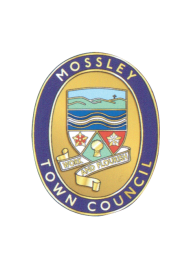 Mossley Town CouncilAgendaMossley Town CouncilAgendaMossley Town CouncilAgendaMossley Town CouncilAgendaMossley Town CouncilAgendaTo: Members of Mossley Town Council.To: Members of Mossley Town Council.To: Members of Mossley Town Council.To: Members of Mossley Town Council.YOU ARE HEREBY SUMMONED to attend a meeting of the Mossley Town Council to be held at Mossley Methodist Church on Wednesday 6 April 2022 at 8.00pm at which the following business will be transacted.YOU ARE HEREBY SUMMONED to attend a meeting of the Mossley Town Council to be held at Mossley Methodist Church on Wednesday 6 April 2022 at 8.00pm at which the following business will be transacted.YOU ARE HEREBY SUMMONED to attend a meeting of the Mossley Town Council to be held at Mossley Methodist Church on Wednesday 6 April 2022 at 8.00pm at which the following business will be transacted.YOU ARE HEREBY SUMMONED to attend a meeting of the Mossley Town Council to be held at Mossley Methodist Church on Wednesday 6 April 2022 at 8.00pm at which the following business will be transacted.SummonsSummonsSummonsSummonsSummons11Declarations of InterestMembers and Officers are invited to declare any interests they may have in any of the items included on the agenda for this meeting.Declarations of InterestMembers and Officers are invited to declare any interests they may have in any of the items included on the agenda for this meeting.Declarations of InterestMembers and Officers are invited to declare any interests they may have in any of the items included on the agenda for this meeting.22Public EngagementMembers of the public are invited to address the meeting. Any member of the public wishing to do so should notify the Clerk by 5pm on Tuesday 5 April 2022(Note: The Council has allocated a period of up to 30 minutes for public engagement items.)Police updateThe Police have been invited to deliver an update on Policing matters in the Town.Public EngagementMembers of the public are invited to address the meeting. Any member of the public wishing to do so should notify the Clerk by 5pm on Tuesday 5 April 2022(Note: The Council has allocated a period of up to 30 minutes for public engagement items.)Police updateThe Police have been invited to deliver an update on Policing matters in the Town.Public EngagementMembers of the public are invited to address the meeting. Any member of the public wishing to do so should notify the Clerk by 5pm on Tuesday 5 April 2022(Note: The Council has allocated a period of up to 30 minutes for public engagement items.)Police updateThe Police have been invited to deliver an update on Policing matters in the Town.33Applications for Financial AssistanceNo applications for grant aid have been received prior to this agenda being issued.Applications for Financial AssistanceNo applications for grant aid have been received prior to this agenda being issued.Applications for Financial AssistanceNo applications for grant aid have been received prior to this agenda being issued.44MinutesTo approve as a correct record and sign the minutes of the Meeting of the Town Council held on Wednesday 23 February 2022 (Enclosed)MinutesTo approve as a correct record and sign the minutes of the Meeting of the Town Council held on Wednesday 23 February 2022 (Enclosed)MinutesTo approve as a correct record and sign the minutes of the Meeting of the Town Council held on Wednesday 23 February 2022 (Enclosed)55Financial Update and Outturn – to 31 March 2022Financial Update and Accounts Paid (Enclosed)Financial Update and Outturn – to 31 March 2022Financial Update and Accounts Paid (Enclosed)Financial Update and Outturn – to 31 March 2022Financial Update and Accounts Paid (Enclosed)66Budget 2022/23To consider a report of the Clerk (Enclosed)Budget 2022/23To consider a report of the Clerk (Enclosed)Budget 2022/23To consider a report of the Clerk (Enclosed)77Annual Review of Accounts for Year Ending 31 March 2022 – Annual Governance and Accountability Return 2021Report of the Clerk (Enclosed)Annual Review of Accounts for Year Ending 31 March 2022 – Annual Governance and Accountability Return 2021Report of the Clerk (Enclosed)Annual Review of Accounts for Year Ending 31 March 2022 – Annual Governance and Accountability Return 2021Report of the Clerk (Enclosed)88Review of Town Council Procedural DocumentsReport of the Clerk (Enclosed)Review of Town Council Procedural DocumentsReport of the Clerk (Enclosed)Review of Town Council Procedural DocumentsReport of the Clerk (Enclosed)99Salary of the ClerkReport of the Clerk (Enclosed)Salary of the ClerkReport of the Clerk (Enclosed)Salary of the ClerkReport of the Clerk (Enclosed)1010Dates of Meetings in 2022 - 2023Report of the Clerk (Enclosed)Dates of Meetings in 2022 - 2023Report of the Clerk (Enclosed)Dates of Meetings in 2022 - 2023Report of the Clerk (Enclosed)1111Tree Planting InitiativeCouncillor Dean Aylett and Clerk to report on progressTree Planting InitiativeCouncillor Dean Aylett and Clerk to report on progressTree Planting InitiativeCouncillor Dean Aylett and Clerk to report on progress1212Mossley Walking and Cycling Strategy – UpdateCouncillor Pat Mullin to report.Mossley Walking and Cycling Strategy – UpdateCouncillor Pat Mullin to report.Mossley Walking and Cycling Strategy – UpdateCouncillor Pat Mullin to report.1313Creative MossleyChair and Councillor Pat Mullin to report.Creative MossleyChair and Councillor Pat Mullin to report.Creative MossleyChair and Councillor Pat Mullin to report.1414Egmont StChair to report.Egmont StChair to report.Egmont StChair to report.1515Planning IssuesTo consider the following planning issues relevant to the town:Planning IssuesTo consider the following planning issues relevant to the town:Planning IssuesTo consider the following planning issues relevant to the town:(i)Single storey rear porch extension (retrospective) at Bank Terrace, 24 Huddersfield Road Mossley (22/00188/FUL)Single storey rear porch extension (retrospective) at Bank Terrace, 24 Huddersfield Road Mossley (22/00188/FUL)(ii)Front and rear dormer extensions and other external alterations including new window to side elevation at 3 Greenway Drive Mossley (21/01148/FUL)Front and rear dormer extensions and other external alterations including new window to side elevation at 3 Greenway Drive Mossley (21/01148/FUL)(iii)Proposed single storey rear extension including alterations to rear patio and formation of new external steps to side elevation at 47 Quickedge Road Mossley (22/00310/FUL)Proposed single storey rear extension including alterations to rear patio and formation of new external steps to side elevation at 47 Quickedge Road Mossley (22/00310/FUL)(iv)Two storey side extension at 41 Moorlands Crescent Mossley (22/00286/FUL)Two storey side extension at 41 Moorlands Crescent Mossley (22/00286/FUL)(v)Loft conversion with rear dormer at 4 Hopkins Buildings Manchester Road Mossley (22/00279/FUL)Loft conversion with rear dormer at 4 Hopkins Buildings Manchester Road Mossley (22/00279/FUL)(vi)T1 Lombardy Poplar - Crown reduce height (maximum 30%) at 1 Old Church House Church Lane Mossley (22/00026/TPO)T1 Lombardy Poplar - Crown reduce height (maximum 30%) at 1 Old Church House Church Lane Mossley (22/00026/TPO)(vii)Loft Conversion with front dormer and rear first floor extension including raising of ridge height at 16 Richmond Crescent Mossley (22/00257/FUL)Loft Conversion with front dormer and rear first floor extension including raising of ridge height at 16 Richmond Crescent Mossley (22/00257/FUL)(viii)Single storey rear extension. The length of the extension from the rear of the original house 4.00m. Maximum height of the extension 4.00m. Maximum height of eaves 3.00m at 9A Andrew Street Mossley (22/00230/HHPD)Single storey rear extension. The length of the extension from the rear of the original house 4.00m. Maximum height of the extension 4.00m. Maximum height of eaves 3.00m at 9A Andrew Street Mossley (22/00230/HHPD)(ix)Following application 22/00114/CPUD for the lawful development of a full width rear dormer, this application is for the walls of the dormer to be constructed in standing seam cladding at 18 Shires View Mossley (22/00226/FUL)Following application 22/00114/CPUD for the lawful development of a full width rear dormer, this application is for the walls of the dormer to be constructed in standing seam cladding at 18 Shires View Mossley (22/00226/FUL)(x)Proposed single storey rear extension including garage conversion at 25 Quick View Mossley (22/00323/FUL)Proposed single storey rear extension including garage conversion at 25 Quick View Mossley (22/00323/FUL)(Note: Plans and further information may be viewed on the Tameside MBC website via the following link:https://publicaccess.tameside.gov.uk/online-applications/(Note: Plans and further information may be viewed on the Tameside MBC website via the following link:https://publicaccess.tameside.gov.uk/online-applications/(Note: Plans and further information may be viewed on the Tameside MBC website via the following link:https://publicaccess.tameside.gov.uk/online-applications/1616Chair’s ReportCouncillor Frank Travis to reportChair’s ReportCouncillor Frank Travis to reportChair’s ReportCouncillor Frank Travis to report1717Updates and reports from Town Team and Other AgenciesUpdates and reports from Town Team and Other AgenciesUpdates and reports from Town Team and Other Agencies1818CorrespondenceClerk to reportCorrespondenceClerk to reportCorrespondenceClerk to report1919Grant ApplicationsTo consider anyapplications for grant aid discussed with the applicants earlier during the meeting.Grant ApplicationsTo consider anyapplications for grant aid discussed with the applicants earlier during the meeting.Grant ApplicationsTo consider anyapplications for grant aid discussed with the applicants earlier during the meeting.Mike IvesonClerk to the Council12 NetherleesLeesOldhamOL4 5BATel: 07809 690890Mike IvesonClerk to the Council12 NetherleesLeesOldhamOL4 5BATel: 07809 69089030 March 2022